 Об участии в международной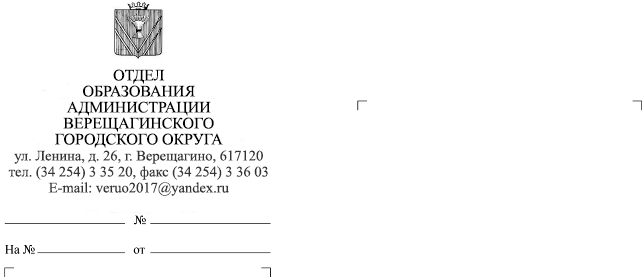  акции Уважаемые руководители!В соответствии с письмом департамента государственно политики в сфере воспитания, дополнительного образования и детского отдыха Министерства просвещения Российской Федерации от 19.03.2021 № 06-332 «О проведении акции «Сад памяти» просим вас рассмотреть возможность участия в международной акции «Сад памяти».Информацию о принятом решении, выполненных и запланированных мероприятиях просим сообщить в отдел образования на адрес электронной почты yuliya_sholgina@mail.ru в срок до 10 мая 2021 г в соответствии с формой в приложении. Начальник отдела образованияадминистрации Верещагинскогогородского округа 							       Е.В. МальцеваФОРМА 
отчета по итогам проведения (планирования) мероприятий  в рамках акции  «Сад памяти»Приложение:Письмо департамента государственно политики в сфере воспитания, дополнительного образования и детского отдыха Министерства просвещения Российской Федерации 
от 19.03.2021 № 06-332 «О проведении акции «Сад памяти» на 2 л. в 1 экз.Приложение 1к письму отдела образования                                                                                                                                        администрации Верещагинскогогородского округа Пермского краяМуниципальное образование Пермского краяОбразовательная организацияНаименование мероприятияФИО ответственногоПланируемое количество участников